Associate (AIWFM) Grade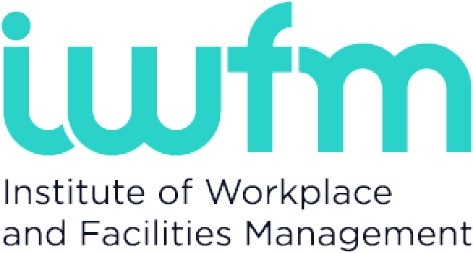 Profile And Declaration – Route A and BGrade Profile To apply for Associate Grade, you must have:Route A: At least 2 years FM experienceRoute B: 1 years FM experience, and hold a relevant* qualification at level 2 or above. *The eligibility of the qualification depends on subject; whilst most FM qualifications are accepted, our Customer Experience Team will be able to provide guidance on other qualifications that may also be accepted.Knowledge Applicants must demonstrate their knowledge, skills and experience of the following competencies within their supporting documentation.Personal DeclarationBy completing this application for Associate grade (AIWFM) I declare that I meet the requirements for AIWFM and have the relevant experience which is outlined in my CV. If successful, I declare that I will maintain a record of my CPD activities and understand that this may be monitored. If admitted, I undertake to accept and abide by the Code of Conduct of the institute and shall advance the work of IWFM.I understand that the decision to award AIWFM is based on the information submitted and my declaration. I agree to being contacted to provide further information in support of my application where evidence is not sufficient. I certify that the information submitted in support of my application is true and correct.Signed:	Date:Print Name:Associate (AIWFM) GradeProfile and Declaration – Route A and BTo understand how your data will be used and your rights relating to it please see our privacy policy which can be found at: iwfm.org.uk/privacyTo find out more about the other steps in the process to become a member, please visit iwfm.org.uk contact us on:Email: engagement@iwfm.org.uk Phone: +44 (0)1279 712 650Optional Supporting StatementPlease provide any additional information in support of your application or additional evidence that is not referenced in your CV or job description. Additional pages can be used if required.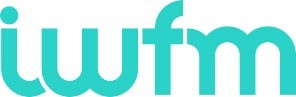 CompetencyKnowledge – Applicants will be able to demonstrate they understand:Property and Building Services MaintenanceAbout keeping the building safe and usable andunderstand how to develop and monitor maintenanceprogrammes.Support Services OperationsHow to identify the requirements of users, and understandthe options for providing the services, as well as how operational activities link to support services strategy.Risk ManagementThe principles and application of risk assessments and how they are integral to best business practice.Health and SafetyHealth and Safety in the workplace and the role andresponsibilities in monitoring and reviewing safety systems.Customer ServiceThe services culture and customer relationships, as well asthe development of customer led cultures